Matematika, 27.4.2020. - ponedjeljak Zbrajanje (10 + 6)Nauči zbrajati broj 10 i jednoznamenkaste brojeve.Promatraj, uoči i zaključi.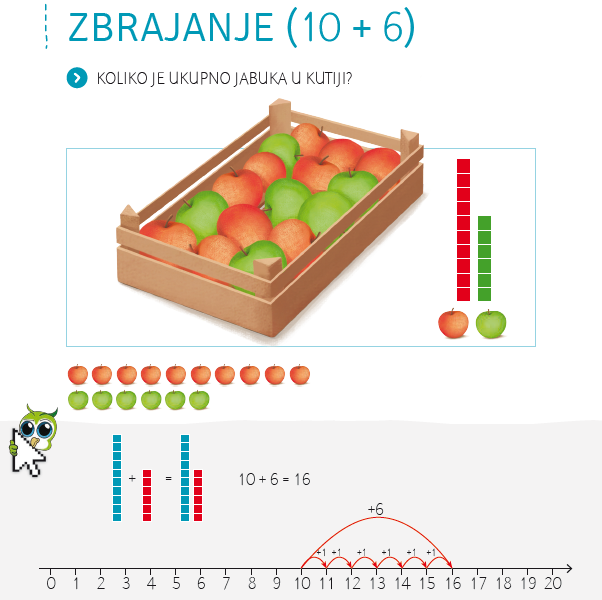 U bilježnicu napiši naslov Zbrajanje 10 + 6 i prepiši primjer zbrajanja.Izračunaj u bilježnicu s pomoću brojevne crte. Ako želiš možeš možeš računati i s pomoću kvadratića. Ne zaboravi odgovoriti na pitanja.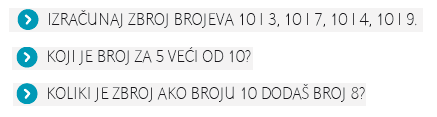 Ponovi zbrajanje i na IZZI-ju. Zabavi se važući brojeve na vagi i spajajući parove.